DSWD DROMIC Report #1 on the Fire Incident in Brgy. Sambag II, Cebu Cityas of 17 March 2021, 6PMSUMMARYOn 16 March 2021 at 02:53 PM, a fire incident occurred in Brgy. Sambag II, Cebu City. The fire was declared out at 04:31 PM. Source: DSWD-FO VIIStatus of Affected Families / PersonsA total of 136 families or 355 persons were affected by the fire incident in Brgy. Sambag II, Cebu City (see Table 1).Table 1. Number of Affected Families / PersonsNote: Ongoing assessment and validation being conducted.Source: DSWD-FO VIIStatus of Displaced Families / Persons Inside Evacuation CenterThere are 136 families or 355 persons currently taking temporary shelter at the Barangay Gymnasium (see Table 2). Table 2. Number of Displaced Families / Persons Inside Evacuation Center Note: Ongoing assessment and validation being conducted.		  Source: DSWD-FO VIIDamaged HousesA total of 79 houses were totally damaged by the fire (see Table 3).Table 3. Number of Damaged HousesNote: Ongoing assessment and validation being conducted.	Source: DSWD-FO VIISITUATIONAL REPORTDSWD-DRMBDSWD-FO VII*****The Disaster Response Operations Monitoring and Information Center (DROMIC) of the DSWD-DRMB is closely coordinating with DSWD-FO VII for any significant disaster response updates.Prepared by:					MARIEL B. FERRARIZLESLIE R. JAWILIReleasing Officer PHOTO DOCUMENTATION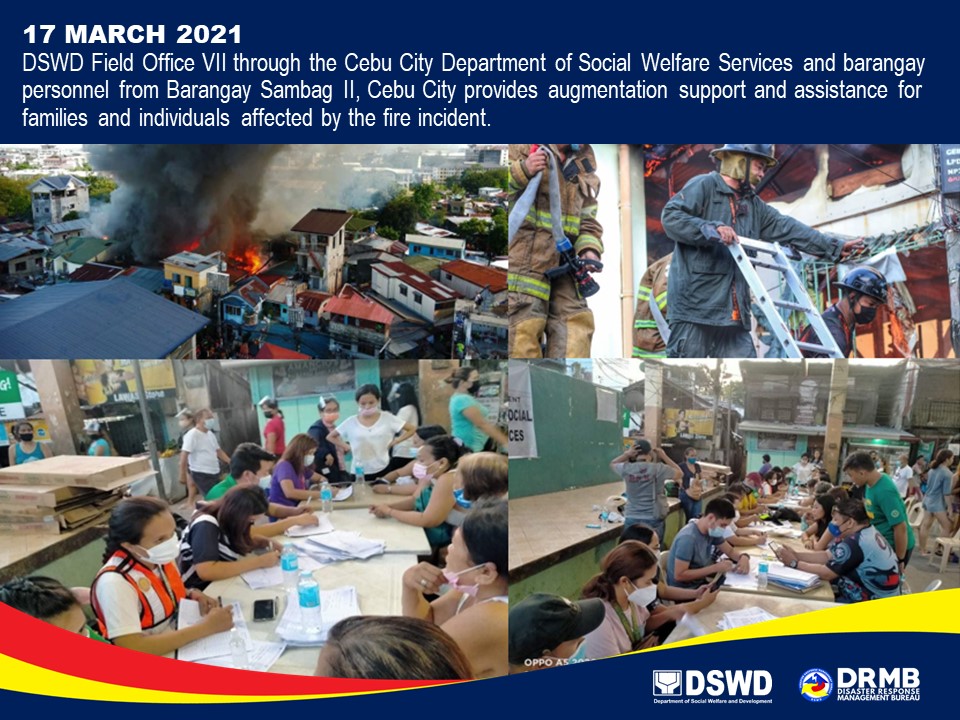 REGION / PROVINCE / MUNICIPALITY REGION / PROVINCE / MUNICIPALITY  NUMBER OF AFFECTED  NUMBER OF AFFECTED  NUMBER OF AFFECTED REGION / PROVINCE / MUNICIPALITY REGION / PROVINCE / MUNICIPALITY  Barangays  Families  Persons GRAND TOTALGRAND TOTAL1  136  355 REGION VIIREGION VII1  136  355 CebuCebu1  136  355 Cebu City (capital)1  136  355 REGION / PROVINCE / MUNICIPALITY REGION / PROVINCE / MUNICIPALITY  NUMBER OF EVACUATION CENTERS (ECs)  NUMBER OF EVACUATION CENTERS (ECs)  NUMBER OF DISPLACED  NUMBER OF DISPLACED  NUMBER OF DISPLACED  NUMBER OF DISPLACED REGION / PROVINCE / MUNICIPALITY REGION / PROVINCE / MUNICIPALITY  NUMBER OF EVACUATION CENTERS (ECs)  NUMBER OF EVACUATION CENTERS (ECs)  INSIDE ECs  INSIDE ECs  INSIDE ECs  INSIDE ECs REGION / PROVINCE / MUNICIPALITY REGION / PROVINCE / MUNICIPALITY  NUMBER OF EVACUATION CENTERS (ECs)  NUMBER OF EVACUATION CENTERS (ECs)  Families  Families  Persons  Persons REGION / PROVINCE / MUNICIPALITY REGION / PROVINCE / MUNICIPALITY  CUM  NOW  CUM  NOW  CUM  NOW GRAND TOTALGRAND TOTAL 1  1  136  136  355  355 REGION VIIREGION VII 1  1  136  136  355  355 CebuCebu 1  1  136  136  355  355 Cebu City (capital) 1  1  136  136  355  355 REGION / PROVINCE / MUNICIPALITY REGION / PROVINCE / MUNICIPALITY NO. OF DAMAGED HOUSES NO. OF DAMAGED HOUSES NO. OF DAMAGED HOUSES REGION / PROVINCE / MUNICIPALITY REGION / PROVINCE / MUNICIPALITY  Total  Totally  Partially GRAND TOTALGRAND TOTAL 79  79 - REGION VIIREGION VII 79  79 - CebuCebu 79  79 - Cebu City (capital) 79  79  - DATESITUATIONS / ACTIONS UNDERTAKEN17 March 2021The Disaster Response Operations Monitoring and Information Center (DROMIC) of the DSWD-DRMB is closely coordinating with DSWD-FO VII for significant reports on the status of affected families, assistance, and relief efforts.DATESITUATIONS / ACTIONS UNDERTAKEN17 March 2021DSWD-FO VII is continuously coordinating with the LGU Cebu City for possible augmentation assistance needed by the affected families.